111年「青少年拒菸(煙)方法創意設計競賽」獲獎作品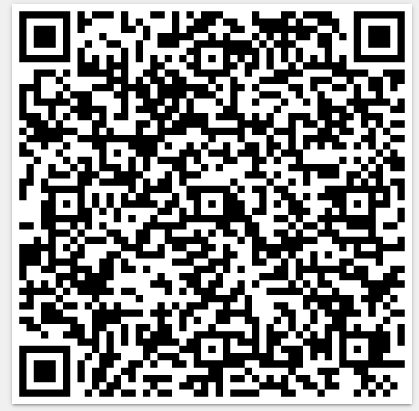 